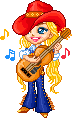 COUNTRY  DANCE  WESTERN                 ACADEMYIntro : Démarrage de la danse sur les paroles, 32 comptes d'intro

SECTION 1 : RF SIDE ROCK, RF KICK BALL SIDE, RF HEEL GRIND ¼ TURN R, RF COASTER STEP
1-2         PD Rock step à droite, retour du poids du corps sur PG3&4        PD kick devant, pose PD près du PG, Pose PG à gauche5-6         PD enfoncer le talon au sol, Basculer la pointe du PD à droite en faisant ¼ de tour à  droite, retour du poids du corps sur PG (3h)7&8        PD derrière, PG près du PD, PD devant
SECTION 2 : LF ROCK STEP FWD, LF SHUFFLE ½ TURN L, RF WIZARD, HEEL SWITCHES
1-2          PG Rock step devant, retour du poids du corps sur PD3&4         ¼ de tour à gauche PG à gauche, PD près du PG, ¼ de tour à gauche PG devant (9h)5-6&        PD en diagonal avant droite, PG croisé derrière PD, PD à droite7&8         Talon G diagonale gauche, ramène PG près du PD, PD en diagonale droite
SECTION 3 : RF TOGETHER, LF CROSS OVER, RF SIDE , ¼ TURN L LF CHASSE L, ¼ TURN L RF CHASSE R, LF SAILOR STEP
&1-2        Ramène PD près du PG, PG croisé devant PD, PD à droite3&4         ¼ de tour à gauche PG à gauche, PD près du PG, PG à gauche (6h)5&6         ¼ de tour à gauche PD à droite, PG près du PD, PD à droite (3h)7&8         PG croisé derrière PD, PD à droite, PG à gauche
SECTION 4 : RF CROSS MAMBO, LF CROSS MAMBO, RF STEP ½ TURN L, PIVOT ½ TURN L, PIVOT ½ TURN L1&2         PD croisé devant PG, retour du poids du corps sur PG, PD à droite3&4         PG croisé devant PD, retour du poids du corps sur PD, PG à gauche5-6          PD devant, ½ tour à gauche retour du poids du corps sur PG (9h)7-8          ½ tour à gauche PD derrière, ½ tour à gauche PG devant (9h)
SECTION 5 : RF ROCK STEP FWD, OUT OUT , HOLD & CLAP, RF STEP LOCK STEP BACK, LF COASTER STEP
1-2          PD Rock step devant, retour du poids du corps sur PG&3-4        PD à droite, PG à gauche, Pause et un clap des deux mains5&6         PD derrière, Croise PG devant PD, PD derrière7&8         PG derrière, PD près de PG, PG devant
SECTION 6 : RF POINT SIDE, ½ TURN R RF SIDE, LF SCISSOR CROSS, ¼ TURN R RF SHUFFLE FWD, LF KICK BALL SCUFF
1-2          PD Pointé à droite, ½ tour à droite PD posé à droite (3h)3&4         PG à gauche, PD près du PG, PG croisé devant PD5&6         ¼ de tour à droite PD devant, PG derrière PD, PD devant (6h)7&8         PG Kick devant, Pose PG près PD, PD scuff    COUNTRY DANCE WESTERN ACADEMY      703 Rue Boucher de la Rupelle   73100  GRESY-SUR-AIXANGELIQUE  GIRAUD  Tel: 06.15.53.67.55Diplômée  en danse country au Country Dance Instructors Training  (CDIT)countrydancewesternacademy.com